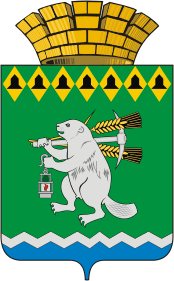 Дума Артемовского городского округаVI созыв15 заседание     РЕШЕНИЕОт   27 апреля 2017 года                                                                      № 157О внесении дополнения в Программу управления муниципальной собственностью Артемовского городского округана 2016-2018 годыВ соответствии с Федеральным законом от 06.10.2003 № 131-03 «Об общих принципах организации местного самоуправления в Российской Федерации», руководствуясь статьями 23, 33 Устава Артемовского городского округа, Дума Артемовского городского округа РЕШИЛА:Внести в Программу управления муниципальной собственностью Артемовского городского округа на 2016-2018 годы, принятую решением Думы Артемовского городского округа от 23.04.2015 № 644 (с изменениями) (далее - Программа), следующее дополнение:пункт 19 Программы дополнить абзацем третьим следующего содержания:«В 2017 году планируется реорганизация Муниципального унитарного предприятия Артемовского городского округа «Развитие и благоустройство» в форме присоединения к нему Муниципального унитарного предприятия Артемовского городского округа «Цветы.»;Опубликовать настоящее решение в газете «Артемовский рабочий» и разместить на официальном сайте Думы Артемовского городского округа в информационно-телекоммуникационной сети «Интернет».Контроль за исполнением настоящего решения возложить на постоянную комиссию по экономическим вопросам, бюджету и налогам (Соловьев А.Ю.).Председатель  Думы Артемовского городского округа                              К.М. Трофимов         Глава    Артемовского городского округа                                                 А.В.Самочернов